COMPREHENSIVE MATHEMATICS FRAMEWORK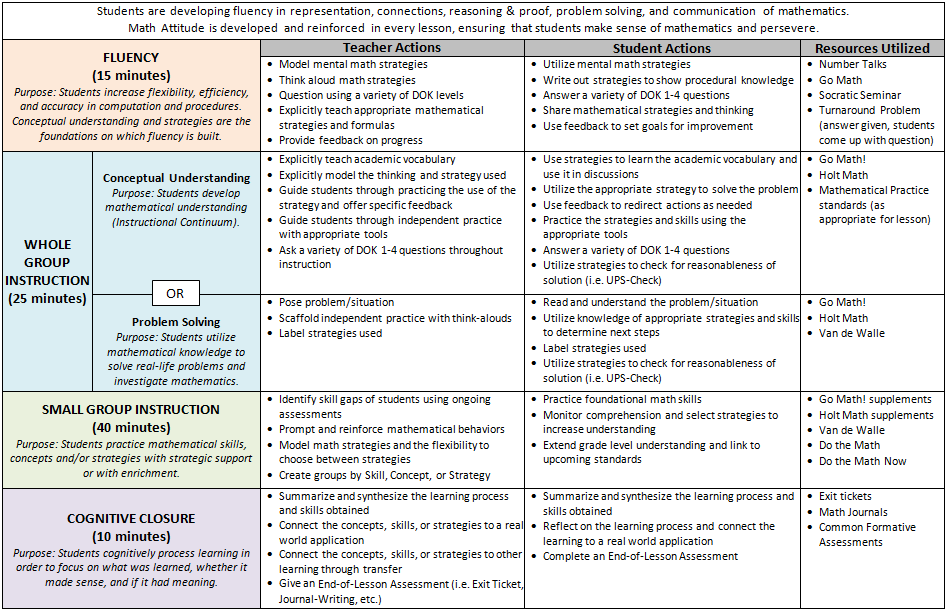 